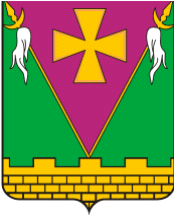 АДМИНИСТРАЦИЯ ЮЖНО-КУБАНСКОГОСЕЛЬСКОГО ПОСЕЛЕНИЯ ДИНСКОГО РАЙОНАПОСТАНОВЛЕНИЕот 02.06.2022                                                                          № 490поселок ЮжныйО признании утратившими силу некоторых постановлений администрации Южно-Кубанского сельского поселенияДинского районаВ целях приведения нормативных правовых актов, принимаемых администрацией Южно-Кубанского сельского поселения Динского района, в соответствие с действующим законодательством, руководствуясь Федеральным законом от 26.07.2019 №199-ФЗ «О внесении изменений в Бюджетный кодекс Российской Федерации в части совершенствования государственного (муниципального) финансового контроля, внутреннего финансового контроля и внутреннего финансового аудита»,                                         п о с т а н о в л я ю:1. Признать утратившими силу как противоречащие действующему законодательству Российской Федерации:постановление администрации Южно-Кубанского сельского поселения Динского района от 02.02.2015 № 63 «Об утверждении Порядка осуществления полномочий органом внутреннего муниципального финансового контроля внутреннего финансового контроля в Южно-Кубанском сельском поселении Динского района» (в редакции от 01.03.2019 № 74);постановление администрации Южно-Кубанского сельского поселения Динского района от 06.03.2019 № 78 «Об утверждении Стандарта осуществления внутреннего муниципального финансового контроля в сфере бюджетных правоотношений и в сфере закупок»;постановление администрации Южно-Кубанского сельского поселения Динского района от 11.03.2016 № 103 «Об утверждении Административного регламента исполнения муниципальной функции по внутреннему муниципальному финансовому контролю в сфере бюджетных правоотношений и в сфере закупок товаров, работ, услуг для обеспечения муниципальных нужд» (в редакции от 18.03.2019 № 87).2. Общему отделу администрации Южно-Кубанского сельского поселения Динского района разместить настоящее постановление на официальном сайте Южно-Кубанского сельского поселения Динского района в информационно-телекоммуникационной сети «Интернет».3. Контроль за выполнением настоящего постановления возложить на начальника финансового отдела администрации Южно-Кубанского сельского поселения Динского района (Черпаченкова Г.А.).4. Настоящее постановление вступает в силу со дня его подписания и распространяет свое действие на правоотношения, возникшие 1 июля 2020 года.Глава Южно-Кубанского сельскогопоселения Динского района                                                               А.А. УмановЛИСТ СОГЛАСОВАНИЯпроекта постановления администрацииЮжно-Кубанского сельского поселения Динского районаот ________________ № ___________«О признании утратившими силу некоторых постановлений администрации Южно-Кубанского сельского поселения Динского района»Проект подготовлен и внесен:Финансовым отделом администрации Южно-Кубанского сельского поселения Динского районаНачальник отдела                                                                              Г.А. ЧерпаченковаПроект согласован:Исполняющий обязанностиначальника общего отдела                                                                 Д.Р. СалимжановаСпециалист 2-ой категорииотдела ЖКХ, малого и среднегобизнеса                                                                                                 Н.А. Кошелева